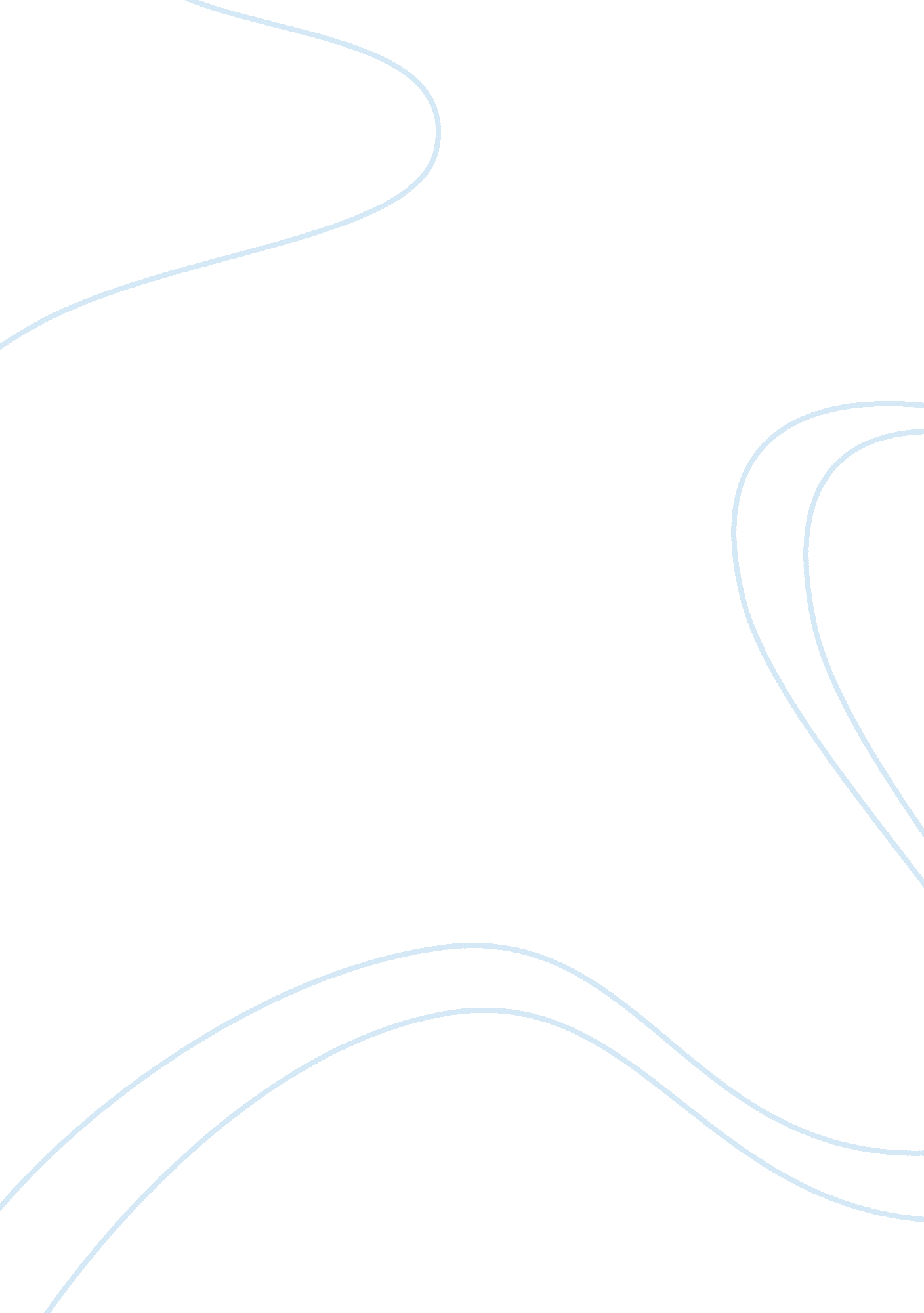 Ethics: the ties that bind essay samplesExperience, Belief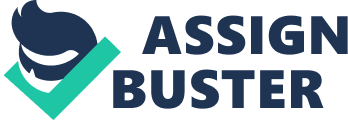 Common Themes: The two readings provide a broad converse over which a lot of pertinent issues could be discussed. Of interest is that there are themes that are common to the two readings. One of the themes is that individual input or understanding is very important in every aspect of human wellbeing. This is so because in both stories, it is the reasoning of the individual that makes it possible for an end to be achieved. For instance, in the ‘ fixation of belief’, doubt and belief are substances of human ventures. 
They are manifested both in the mind of an individual such that it determines whether an individual would make a move or not. It also distinguishes if the move made by the individual would be of substance or not. On the other hand, in ‘ morality vs slogan’, human judgment is very key in determining whether an action is to be taken or not. In essence, the writer tries to bring our attention to the role of an individual in decision-making. It is the individual’s that shape an action that are to be taken, not to mention the consequences. 
The other theme common to the readings is morality. A person is driven, but what he or she thinks is morally beneficial. This is because in the sense that whether in doubt or belief in a phenomenon, the underlying factor is that the individual through the belief system comes up with a decision that is satisfactory. This ensures there is no controversy with the decision one has to make. Morality is determined by the need of an individual to do what is right and being able to distinguish what is wrong or right. Morality in the Stories: Morality in the stories is broad and can be defined differently. Being able to think through a given scenario is the essence of morality. Identifying what is good and what is right comes through after thinking through a given scenario. In the fixation of belief story, doubt brings about the belief that in essence gives direction over the best choice. In the slogan and morality story, morality is defined with a lot of considerations being identified. Right or evil and the rationale behind every action are defined to give morality a proper meaning. For instance, the essence of morality is stated as being able to do right or wrong. The rationale behind every choice is defined to bring out the true picture of morality. Ideas that Make Sense: The golden rule idea not being a prudent idea makes a lot of sense. The reaction of an individual in relation to a given scenario cannot be defined appropriately. Doing to others what you want them to do for you has no scope and proper definition. The morality of the concept cannot be defined in the sense that one does not know the limits to which the concept can be applied. 
Belief is very important in the sense that it gives an individual the rationale over which a choice is made. This makes sense in the sense that through self-belief both internal and external, one can independently identify an area over which a review is necessary. To this extent, belief is very crucial in giving an in individual a sense of direction, thus this idea makes a lot of sense. Ideas that do not make Sense: The Ten Commandments are spiritual issues that must be analyzed not just philosophically, but also through spiritual trends. Rubbishing the idea in the commandments about the worship of idols is rather far fetched. Worship is a faith issue, thus it is important that moral issues are discussed in proper context either on the basis of faith or on the basis on an understanding based on societal beliefs. 